Зерновые бобовые культуры (селекция, сорта, агротехника выращивания)Мазалов, В. И. Экологическое испытание зернобобовых культур на Шатиловской СХОС / В. И. Мазалов, М. М. Донской, И. М. Чадаев. – Текст (визуальный) : электронный // Вестник аграрной науки. – 2020. – № 1 (82). – С. 3–12. – URL: https://elibrary.ru/item.asp?id=42580311 (дата обращения 05.05.2020)В структуре сельскохозяйственных культур, проходящих экологическое сортоиспытание на Шатиловской СХОС, доля зернобобовых составляет 25%. С 2014 года были изучены более 80 сортов зернобобовых культур, более чем из 20 отечественных и зарубежных научно-исследовательских учреждений и селекционных центров, 76 сортов испытывались в течение 2-х и более лет. Цель исследований заключалась в выявлении новых сортов и гибридов зернобобовых культур, характеризующихся комплексом хозяйственно-полезных признаков, включая высокую урожайность и экологическую пластичность при возделывании в условиях Центрально-Черноземного региона РФ. Результаты длительного экологического испытания показали, что уровень урожайности составляет для чечевицы - 2,1 т/га, гороха - 2,2 т/га, фасоли и вики посевной - 2,5 т/га, бобов и нута - 3,0 т/га, сои и чины - 3,1 т/га, люпина - 3,4 т/га. Наиболее высокую урожайность в условиях Орловской области сформировали сорта гороха посевного (2,5 т/га и выше) Немчиновский 100 (Московский НИИСХ), Дударь (Воронежский НИИСХ), Кадет (ДЗНИИСХ), Ульяновец, Юбиляр, Указ (Ульяновский НИИСХ), Волжанин (Самарский НИИСХ), Ватан, Кабан (Татарский НИИСХ), Оптимус (ВНИИЗБК), Памяти Хангильдина (Башкирский НИИСХ); сои (3,4 т/га и выше) Красивая меча (ВНИИЗБК), Виктория, Белгородская 8 (Белгородский ГАУ); люпина (3,9 т/га и выше) Алый парус, Дега, Деснянский 2 и Смена (ВНИИ люпина); вики посевной (2,9 т/га и выше) Ассорти, Никольская (ВНИИЗБК, Шатиловская СХОС); фасоли (2,6 т/га и выше) Стрела, Шоколадница (ВНИИЗБК).Получение (1-гидроксиэтилиден)дифосфоната цинка(II) и его использование в качестве микроудобрения для повышения урожайности зернобобовых культур / В. В. Семенов, Н. В. Золотарева, Б. И. Петров [и др.]. – Текст (визуальный) : электронный // Агрохимия. – 2020. – № 2. – С. 43–50. – URL: https://elibrary.ru/item.asp?id=42339377 (дата обращения 27.04.2020)Представлены результаты исследования синтеза (1-гидроксиэтилиден)дифосфоната цинка, его физико-химических свойств, получение на его основе водных растворов и изучение их влияния на урожайность и химический состав зернобобовых культур. Установлены достоверные прибавки урожайности полевого гороха сорта Красивый от использования хелатной формы цинка: в качестве внекорневой подкормки – 0.44 т/га и при обработке семян – 0.53 т/га. При использовании хелатной формы цинка увеличилось содержание фосфора и калия в семенах гороха посевного сорта Стабил – до 0.64 и 1.29% соответственно, а также повысилось количество азота и калия в семенах люпина белого сорта Дега –до 6.74 и 1.36% соответственно.ГорохВлияние обработки посевов на урожайность зерна гороха Аксайский усатый 55 / А. В. Мильчакова, Н. И. Мазунина, А. В. Дмитриев, О. С. Тихонова. – Текст (визуальный) : электронный // Вестник Ижевской государственной сельскохозяйственной академии.. – 2020. – № 1 (61). – С. 41–48. – URL: https://elibrary.ru/item.asp?id=42596190 (дата обращения 15.05.2020)Приведены результаты исследований, целью которых является установить влияние обработки посевов микроудобрениями на урожайность гороха посевного Аксайский усатый 55. Изучена эффективность применения таких растворов микроудобрений, как борная кислота, молибденово-кислый аммоний, сульфаты цинка, меди и кобальта. В среднем за 2 года наибольшую урожайность зерна гороха - 2,80 т/га получили при обработке посевов борной кислотой...СояВасина, Е. А. Оценка исходного материала сои на продуктивность и устойчивость к грибным патогенам в условиях Приморского края / Е. А. Васина, О. И. Хасбиуллина. – Текст (визуальный) : непосредственный // Дальневосточный аграрный вестник. – 2019. – № 3. – С. 13–18 В статье приведены результаты изучения исходного материала выделившихся по количественным признакам и устойчивости к грибным патогенам сортов сои коллекционного питомника в условиях Приморского края. Установлено, что некоторые сорта различного эколого-географического происхождения в природно-климатических условиях края достаточно полно реализуют свой генетический потенциал продуктивности. Максимальная продуктивность отмечена у сорта китайской селекции Хейхе 4-7,5 г. Среди тестируемых сортов наиболее устойчивым по отношению к септориозу оказался образец канадской селекции - 0319, степень поражения патогеном - 32,2%, что на 12,8% меньше, чем у стандарта. По комплексу признаков и иммунологической характеристике можно выделить сорта: Кордоба (Австрия) и Cmbura 1 (Белоруссия) из европейской группы, устойчивые к пероноспорозу.Дядюченко, Л. В. Изучение рострегулирующих свойств производных пиридин-2-сульфанилацетанилидов на растениях сои / Л. В. Дядюченко, В. В. Тараненко, И. Г. Дмитриева. – Текст (визуальный) : электронный // Агрохимия. – 2020. – № 5. – С. 12–16. – URL: https://elibrary.ru/item.asp?id=42650741 (дата обращения 27.04.2020)Осуществлен синтез и скрининг регуляторов роста сои в ряду замещенных алкилтионикотинонитрилов. По результатам лабораторного опыта выявлено перспективное соединение – (4,6-диметил-3-цианопиридил-2-сульфанил)-4-бромацетанилид, которое изучено в полевых условиях в 2016–2018 гг. Опыты проводили на экспериментальном поле ВНИИ биологической защиты растений, для посева использовали элитные семена сои сорта Бара. В опыте вегетирующие растения сои обрабатывали водным раствором изученного соединения дважды: в фазе 4–5 листьев и в фазе бутонизации–ветвления. Опыт предусматривал измерение биометрических показателей растений и органов, формирующих структуру урожая, урожайности. Качество зерна оценивали по содержанию белка и масличности. Данные 3-летних полевых испытаний показали, что вещество положительно влияло на формирование структуры урожая, в первую очередь существенно увеличивая количество зерна на одно растение (до 14% по отношению к контролю). Применение регулятора роста обеспечивало достоверное и стабильное повышение урожая сои (на 12.1–20.9%). Одновременно улучшалось качество зерна: содержание белка увеличивалось на 0.5–0.6, масла – на 0.5–1.5%.Изменчивость жирнокислотного состава масла в семенах самоклональных линий сои / Г. А. Кодирова, Г. В. Кубанкова, О. С. Ефремова, П. В. Фисенко. – Текст (визуальный) : непосредственный // Дальневосточный аграрный вестник. – 2019. – № 3. – С. 38–44.В статье представлены результаты биохимических исследований жирнокислотного состава семенного материала сои, полученного методом сомаклональной изменчивости в культуре in vitro, с применением в питательных средах ионов кадмия. Выявлено, что под действием ионов кадмия как мутагенного фактора в исследуемых семенах сомаклонов наблюдается повышение содержания масла, олеиновой и линолевой кислот, а также снижение линоленовой кислоты. Линия R1591 достоверно превосходила исходный сорт по содержанию масла и комплексу ненасыщенных жирных кислот (олеиновая, линолевая, линоленовая). Выделены три линии, имеющие существенные преимущества по ряду признаков: содержанию жира (R1609), линоленовой (R1605), линолевой и линоленовой кислот (R1584). В результате анализа также установлены изменения соотношения насыщенных и ненасыщенных жирных кислот: С18:2/С18:1; С18:3/С18:2, указывающие на устойчивые и сохраняющиеся в большей или меньшей степени различия между сомаклональными линиями и их исходными формами.Кадычегов, А. Н. Адаптивность посевных качеств семян сои в степной зоне юга Средней Сибири / А. Н. Кадычегов, В. Н. Муртаев, А. С. Грудинин. – Текст (визуальный) : электронный // Вестник Бурятской государственной сельскохозяйственной академии им. В.Р. Филиппова. – 2020. – № 1. – С. 24–30. – URL: https://www.elibrary.ru/item.asp?id=42761775 (дата обращения 08.05. 2020)О результатах испытаний в 2015-2019 гг. сортов сои сибирской селекции: СибНИИК 315, Заряница, Сибирячка и СибНИИСХоз. Образование симбиотической системы посевов сои в зависимости от сортотипа и условий выращивания / А. А. Абаев, А. А. Тедеева, Д. М. Мамиев [и др.]. – Текст (визуальный) : электронный // Тенденции развития науки и образования. – 2020. – № 58-4. – С. 5–8. – URL: https://elibrary.ru/item.asp?id=42600854 (дата обращения 18.05.2020)Известно, что формирование клубеньков в решающей степени зависит от параметров основных факторов среды: рН почвы, влагообеспеченности, температуры. При снижении влажности почвы в середине вегетации до критического уровня клубеньки отмирают, иногда полностью, и появляются вновь при восстановлении влажности почвы до оптимальной по периферии корневой системы. Данное обстоятельство оказывает большое влияние на продолжительность общего и активного симбиоза. Минеральные удобрения способствовали увеличению числа и средней массы одного клубенька. Наибольшего развития симбиотический аппарат получил при внесении фона Р90К30.Сравнительный анализ содержания изофлавонов и устойчивости к абиотическим стрессовым воздействиям in vitro культурной и дикой сои / Г. Н. Веремейчук, Е. В. Бродовская, В. П. Григорчук [и др.]. – Текст (визуальный) : непосредственный // Дальневосточный аграрный вестник. – 2019. – № 4. – С. 16–23 Приведены результаты сравнительного анализа содержания изофлавонов в отечественном (Сфера), американском (Ходсон) сортах и в диком типе сои, параллельно с анализом устойчивости к наиболее актуальным для региона абиотическим стрессовым воздействиям.Составитель: Л. М. Бабанина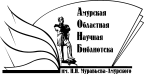 «Амурская областная научная библиотека имени Н.Н. Муравьева-АмурскогоОтдел формирования и обработки фондов